Accessibilité        de l’établissement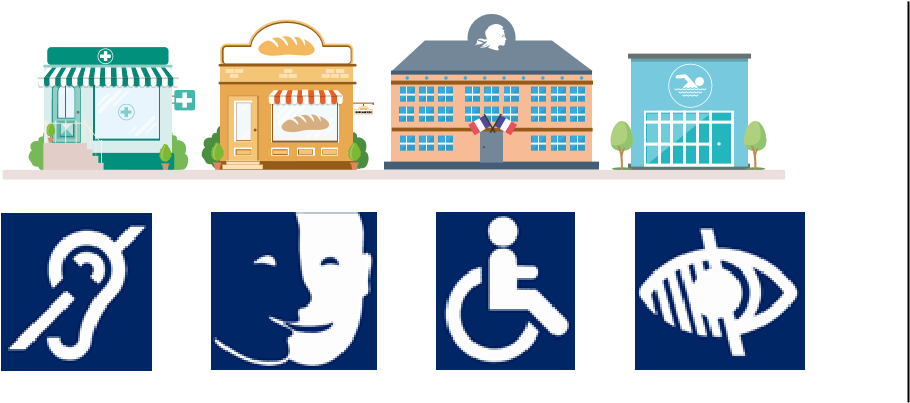 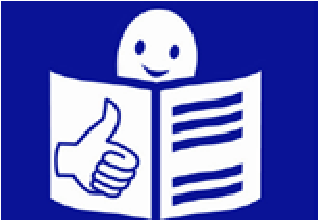 Formation du personnel d’accueil aux différentes situations de handicap 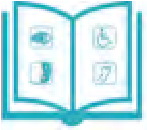  Le personnel est sensibilisé.	C’est-à-dire que le personnel est informé de la nécessité d’adapter son accueil aux différentes personnes en situation de handicap.Le personnel est formé.	C’est-à-dire que le personnel a suivi une formation pour un accueil des différentes personnes en situation de handicap.Le personnel sera formé.	   Matériel adaptéLe matériel est entretenu et réparé   	 oui    non Le personnel connait le matériel    	 oui    nonContact : 04 68 47 05 31 – econome@aude.catholique.frConsultation du registre public d’accessibilité :	 à l’accueil 			  sur le site internet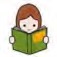 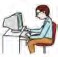 Certaines prestations ne sont pas accessibles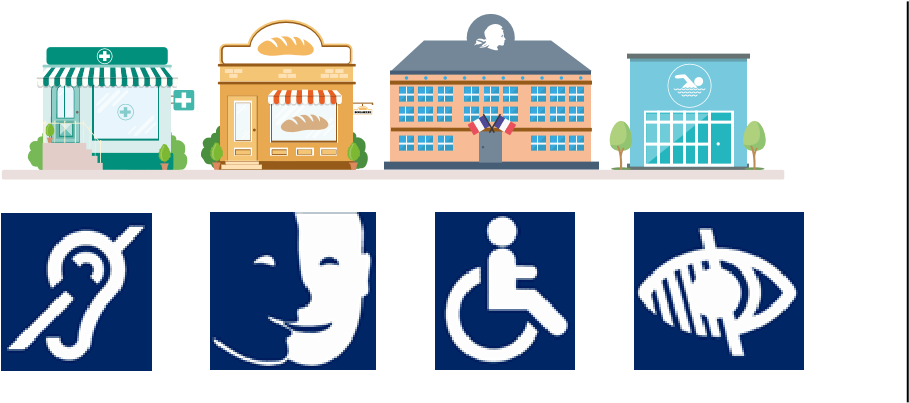 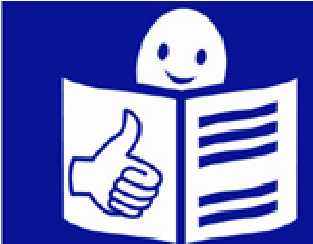 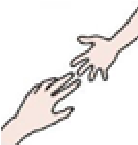 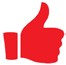 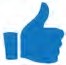 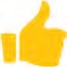 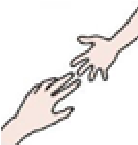 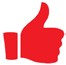 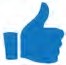 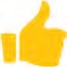 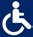 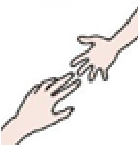 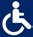 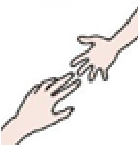 EVECHE DE CARCASSONNELe bâtiment et tous les services proposés sont accessibles à tous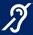 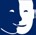 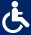 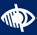 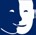 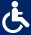 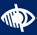 				 oui 	 nonLe personnel vous informe de l’accessibilité du bâtiment et des services					 oui 	 nonN° SIRET : 775 782 378 000 35Adresse : 89 rue Jean Bringer – 11 000 Carcassonne